Wtorek - 12.05Znajdź drogę do stacji paliw 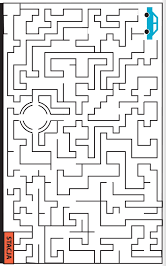 